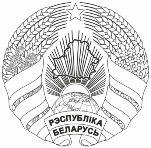 О потребности в переподготовке учителей трудового обученияВ соответствии с письмом УО «Республиканский институт профессионального образования от 17.03.2023 № 01-21/608 «О потребности в переподготовке учителей трудового обучения», а также во  исполнение пункта 4.2 приказа Главного управления по образованию Брестского облисполкома от 18.07.2022 № 598 «О результатах профессиональной подготовки учащихся X-XI классов и мерах по повышению качества»  ГУО «Брестский областной институт развития образования» в срок до 29.03.2023 года просит предоставить информацию о потребности в переподготовке руководящих работников и специалистов, имеющих высшее образование, по специальности 9-09-0113-08 «Трудовое обучение» с присвоением квалификации «Преподаватель» в заочной форме получения образования (Приложение).Обучение планируется организовывать за счёт средств республиканского бюджета. Срок обучения: 23 месяца. По окончании обучения присваивается соответствующая квалификация и выдаётся диплом установленного образца о переподготовке. Дополнительная информация по организации переподготовки: Геливер Олег Георгиевич, заместитель декана факультета повышения квалификации и переподготовки кадров. Телефон для справок: 8-017-374-84-43. Обращаем внимание, что в соответствии с постановлением Министерства труда и социальной защиты Республики Беларусь от 29.07.2020 № 69 (ред. от 24.02.2022) «Об утверждении выпуска 28 Единого квалификационного справочника должностей служащих» учитель (преподаватель) трудового обучения должен иметь высшее (среднее специальное) образование, соответствующее педагогической деятельности, или высшее (среднее специальное) образование и переподготовку по профилям «Педагогика», «Педагогика. Профессиональное образование».  Информацию предоставить Ничипоруку С.В. на e-mail: predm@boiro.by, с пометкой «Потребность в переподготовке».Ректор института 						 А. В. МощукНичипорук 35-42-73 ПриложениеИсполнитель (заполняется внизу страницы) Для выравнивания к нижней границе необходимо отключить непечатаемые символы (этот текст пропадёт)Галоўнае ўпраўленне па адукацыiБрэсцкага аблвыканкамаДЗЯРЖАЎНАЯ ЎСТАНОВА АДУКАЦЫІ“БРЭСЦКІ АБЛАСНЫ ІНСТЫТУТ РАЗВІЦЦЯ АДУКАЦЫІ”вул. Я.Купалы, 20/1, 224020, г. Брэст  тэл./факс35 42 99эл. адрас: mail@boiro.by27.03.2023 № 02-05/581 Главное управление по образованиюБрестского облисполкомаГОСУДАРСТВЕННОЕ УЧРЕЖДЕНИЕ ОБРАЗОВАНИЯ“БРЕСТСКИЙ ОБЛАСТНОЙ ИНСТИТУТ РАЗВИТИЯ ОБРАЗОВАНИЯ”ул. Я.Купалы, 20/1, 224020, г. Бресттэл./факс 35 42 99эл. адрес: mail@boiro.byГалоўнае ўпраўленне па адукацыiБрэсцкага аблвыканкамаДЗЯРЖАЎНАЯ ЎСТАНОВА АДУКАЦЫІ“БРЭСЦКІ АБЛАСНЫ ІНСТЫТУТ РАЗВІЦЦЯ АДУКАЦЫІ”вул. Я.Купалы, 20/1, 224020, г. Брэст  тэл./факс35 42 99эл. адрас: mail@boiro.by27.03.2023 № 02-05/581 Начальникам управлений (отделов) по образованию горрайисполкомов, администраций г. Бреста 
Начальникам управлений (отделов) по образованию горрайисполкомов, администраций г. Бреста 
РайонУчреждение образованияКоличество педагогов, нуждающихся в переподготовке